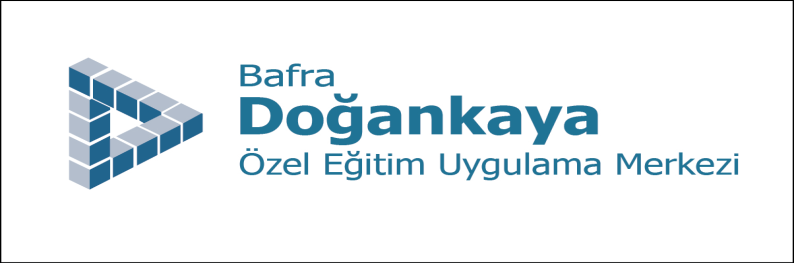 Doğankaya Özel Eğitim Uygulama Merkezi 2. Liseler Arası Afiş YarışmasıSonuç Listesi Müge Nur SEMİZOĞLU (İlkadım Samsun Anadolu lisesi)Eylül Göksu ACAR (İlkadım İbrahim Tanrıverdi Sosyal Bilimler Lisesi)Ersin İLKİ (Bafra Fen Lisesi)Jüri Özel Ödülü: Rabia TOPAÇ (Bafra Hasan Çakın M.T.A.L.)Sergileme Hakkı KazananlarJanset Deniz BALCIOĞLU  Zehra DEMİRCİBarış Emir EVRENMerve HANTALAhmet Taha BAŞDEMİRNurdane CAN	Ceren YILMAZGamze METEEdanur PALAYeliz İNANÇGizem Nur ACARSibel KURTZehranur KARABACAKBuse Şüheda KAVAKZeynep Sude CANOrhan GÜLGöktürk BAYRAKAylin DÖNMEZMert SERBESTAysel MISIRCIOĞLUSevtapnur GENÇGülnur SEKME